ACCEPTANCE AS AN INTERNATIONAL MEMBER OF THE COMMITTEE OF THE DOCTORAL THESIS BY:The undersigned declares that the information indicated is true, assuming the responsibilities that may arise from any inaccuracies contained herein and AGREEING to be part of the committee of the aforementioned doctoral thesis.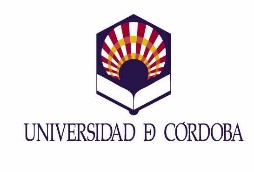 ACCEPTANCE AS AN INTERNATIONAL MEMBER OF THE COMMITTEE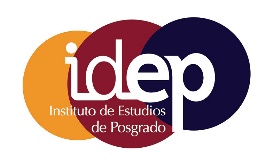 This document is to be presented together with the filing of the thesis at  https://moodle.uco.es/ctp3/Mr/Ms:PERSONAL DATA OF THE PhD PROPOSED FOR THE COMMITTEESURNAME(S):SURNAME(S):NAME:NAME:NIF/NIE/N.º PASSPORT:EMAIL:EMAIL:PHONE:NATIONALITY:NATIONALITY:FULL ADDRESS (Address; Postal Code; City; Province; Country):FULL ADDRESS (Address; Postal Code; City; Province; Country):FULL ADDRESS (Address; Postal Code; City; Province; Country):FULL ADDRESS (Address; Postal Code; City; Province; Country):FULL ADDRESS (Address; Postal Code; City; Province; Country):TEACHING OR PROFESSIONAL BODY:UNIVERSITY/ENTITY:UNIVERSITY/ENTITY:NATIONALITY:NATIONALITY:ACCREDITED RESEARCH EXPERIENCE OF THE PHD PROPOSED FOR THE COMMITTEERESEARCH CAREER Please list your 5 most relevant publications or research projects where you are the project coordinator, in the last 7 yearsDate:  Signed: